ОТЧЁТ О ПРОВЕДЕНИИ МЕСЯЧНИКА ГРАЖДАНСКОЙ ОБОРОНЫ В МКУ УФК И С ГО БОГДАНОВИЧ  И  ПОДВЕДОМСТВЕННЫХ УЧРЕЖДЕНИЙОбъект: МКУ УФКиС ГО БогдановичАдрес: Свердловская обл., г. Богданович, ул. Гагарина д.32 т.(34376)50020Согласно  Плана  проведения мероприятий  Месячника гражданской обороны по подготовке сотрудников МКУ УФКиС ГО Богданович и подведомственных учреждений к действиям при возникновении чрезвычайных ситуаций   в МКУ УФКиС создана оперативная группа и утвержден план  проведения мероприятий согласно приказа МКУ УФКиС ГО Богданович от 01.10.2020  № 52Проведен внеплановый инструктаж с сотрудниками МКУ УФКиС ГО Богданович по  профилактике коронавирусной инфекции и дорожной безопасности – ответственные – фельдшер Флягина ЮС., инженер по БДД –Лоскутов В.Н.Обновляется информационные уголки (стенды), выкладываются в учреждении памятки.  16.10.2020г. с инспектором по основной деятельности ПЧ 18/7 Кикар Н.С.  состоялась лекция о противопожарной безопасности и беседа в формате вопрос-ответ о безопасности в быту. (Фото прилагаются)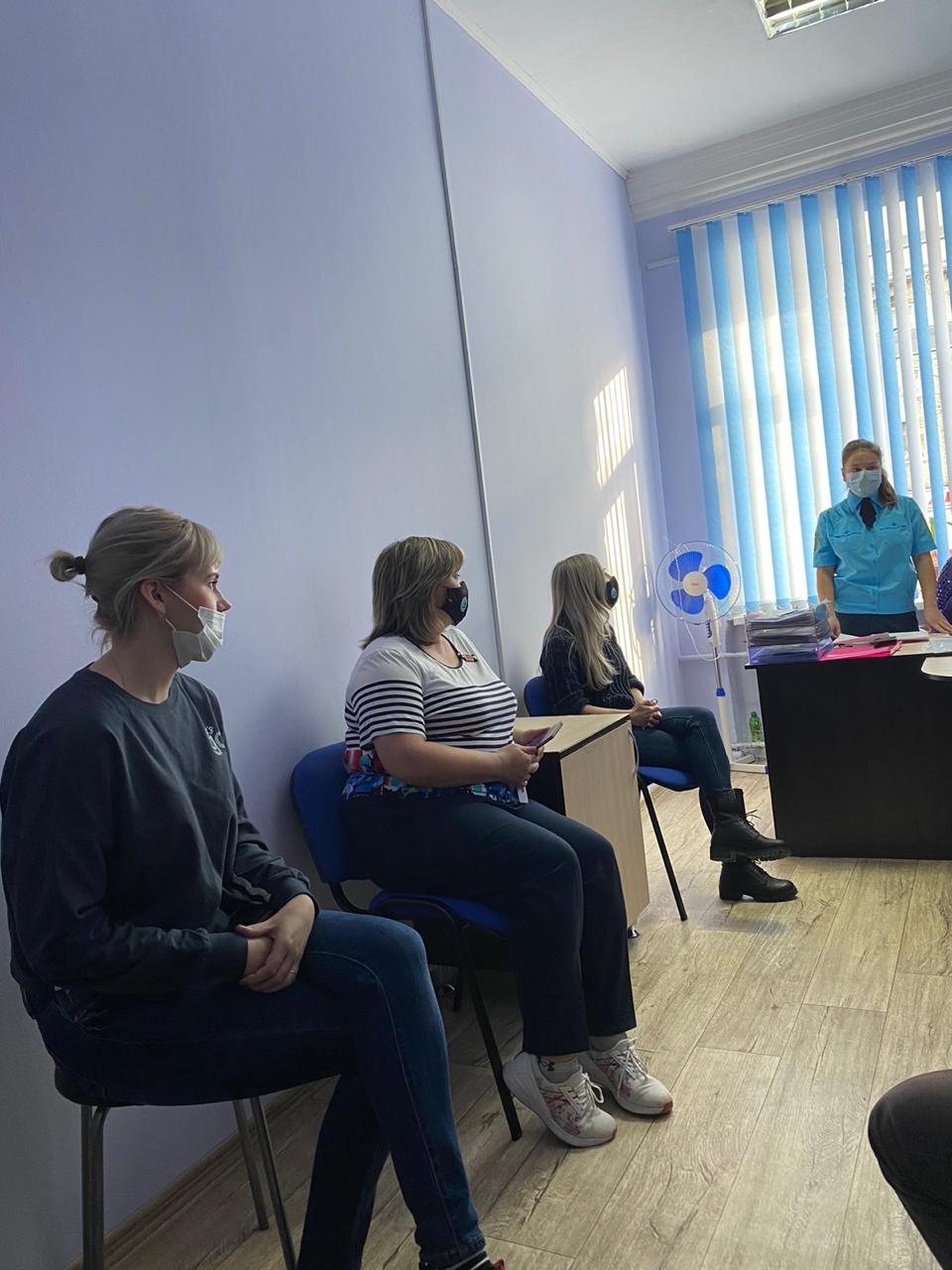 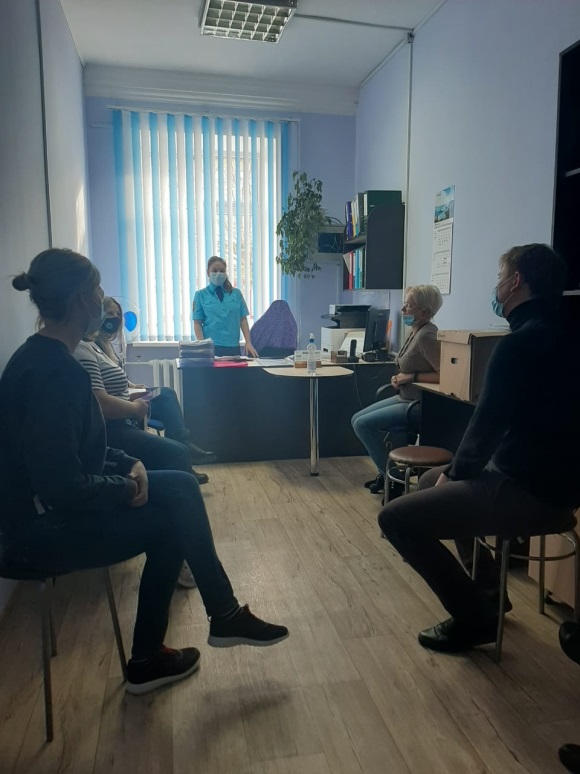 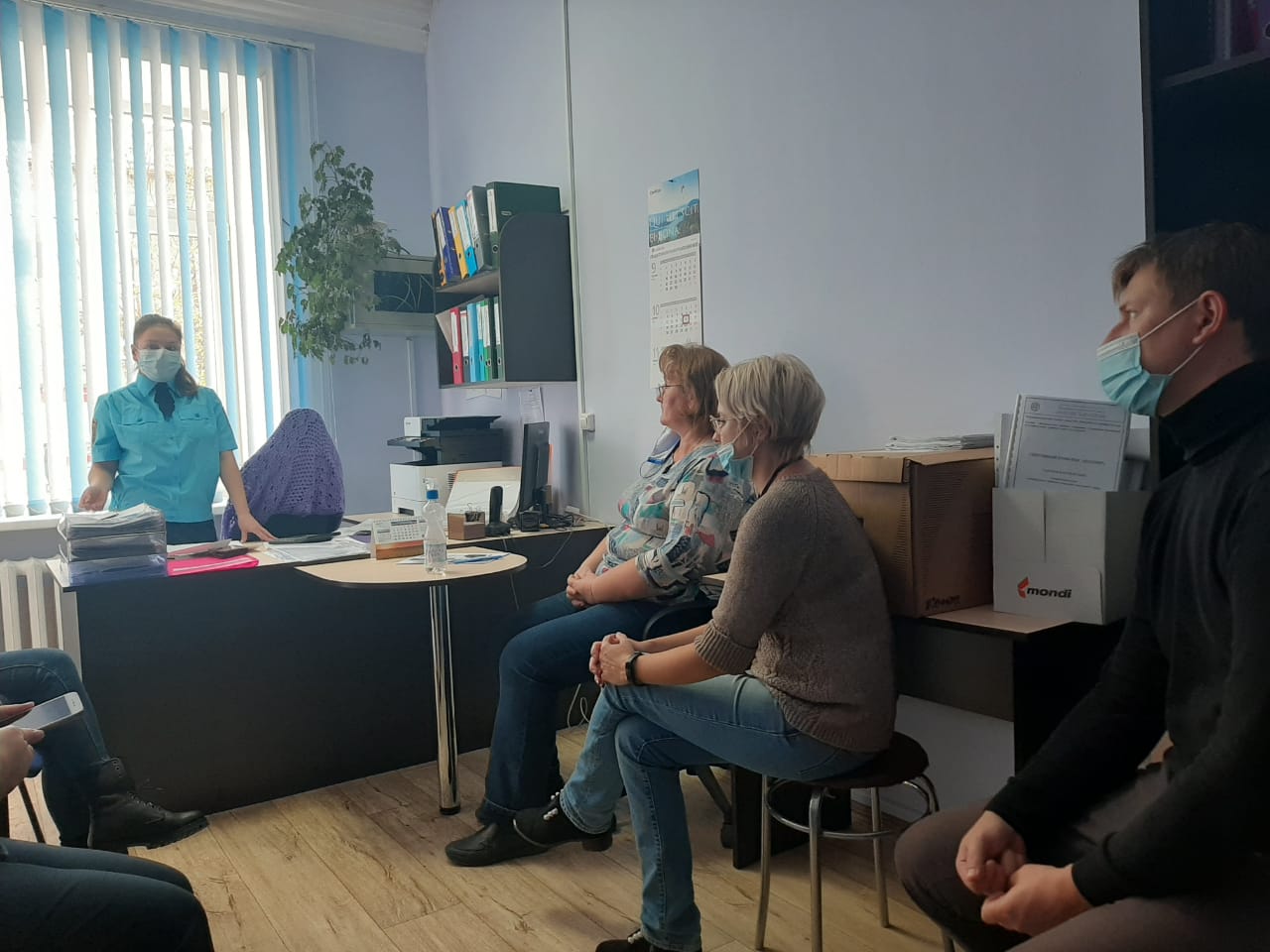 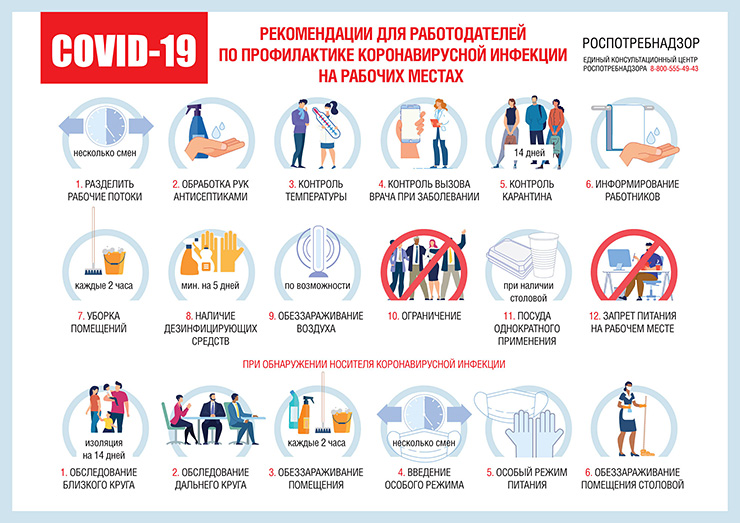 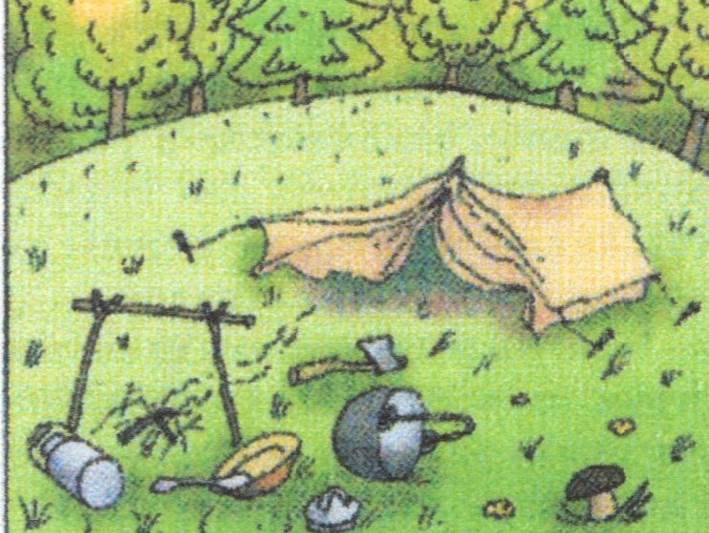 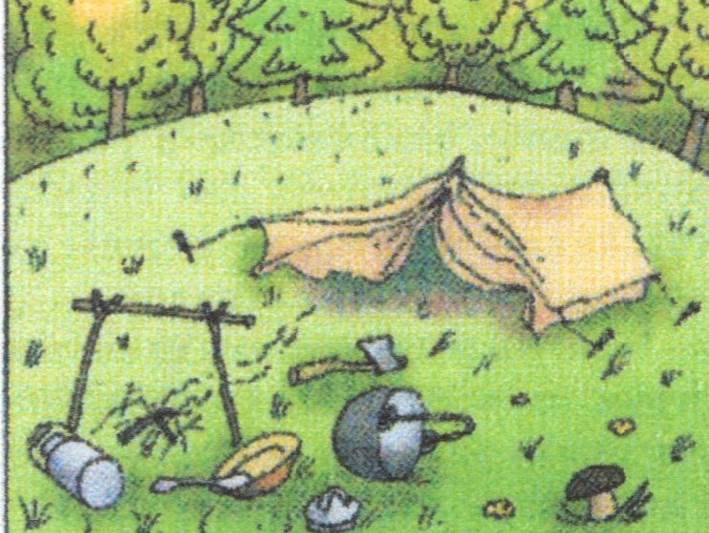 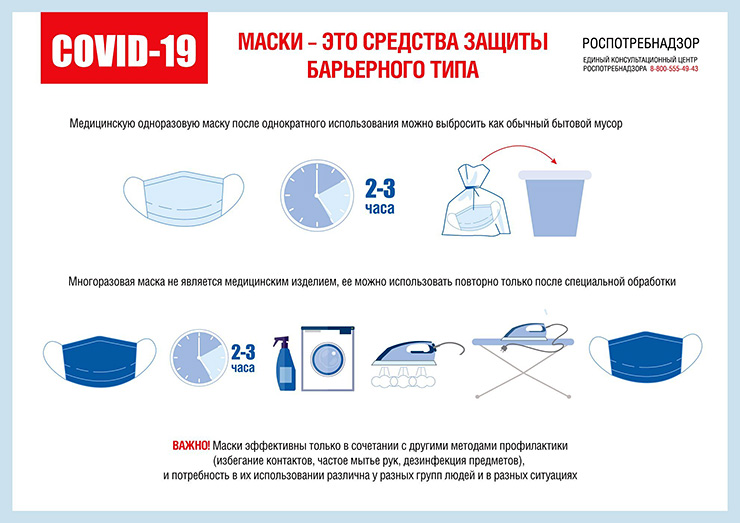 Объект: МКУ УФКиС ГО Богданович структурное подразделение СК «Колорит»Адрес: Свердловская обл., г. Богданович, ул. Степана Разина, 43 т. 834376 5-43-36Перед началом рабочего дня, проверяется работоспособность средств тревожной сигнализации. Проводится регулярный осмотр помещений на территории СК «Колорит» с целью выявления и обнаружения неизвестных предметов. Обновляется информационные уголки (стенды), выкладываются в учреждении памятки.Проведен внеплановый инструктаж с сотрудниками С/к «Колорит» по  профилактике коронавирусной инфекции ответственные – фельдшер Флягина ЮС.Проведены практические занятия с сотрудниками С/К «Колорит» по  оказанию первой медицинской помощи (фото прилагаются)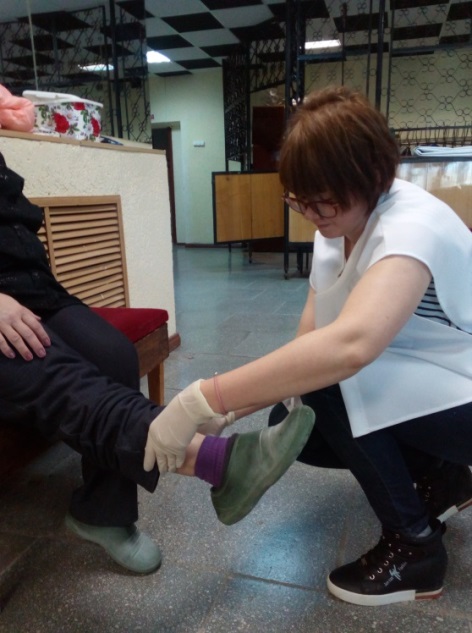 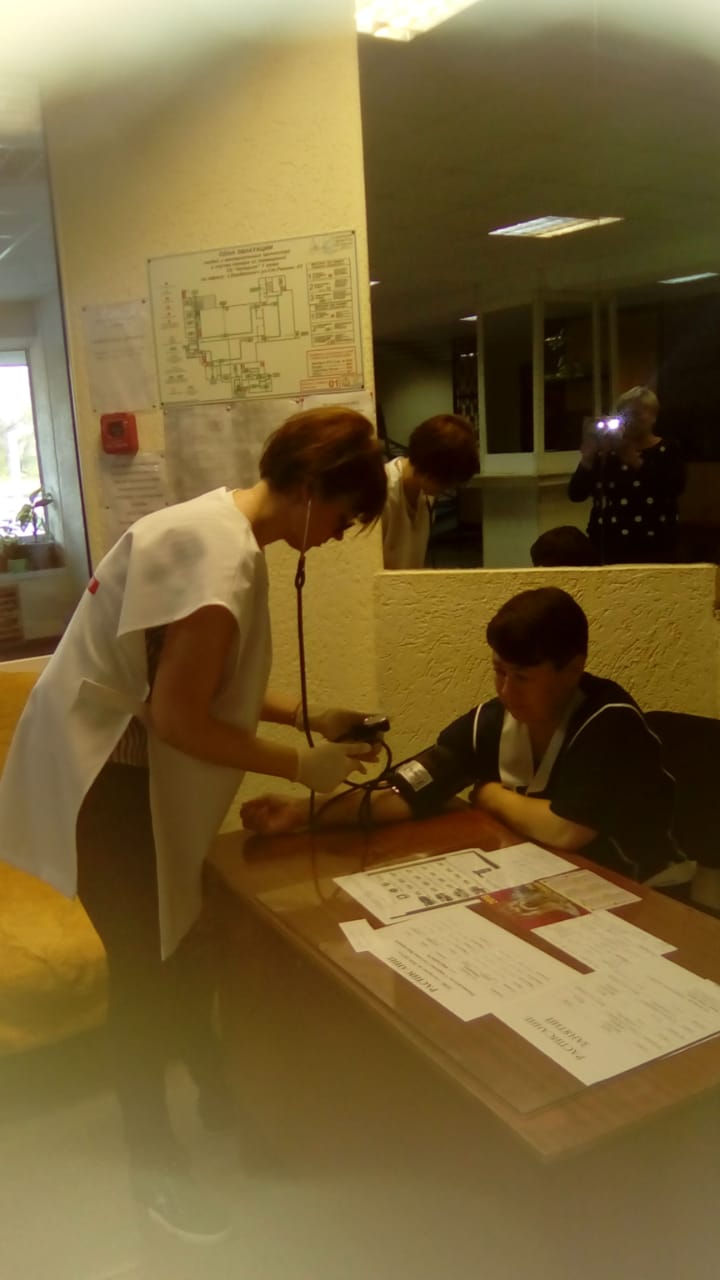 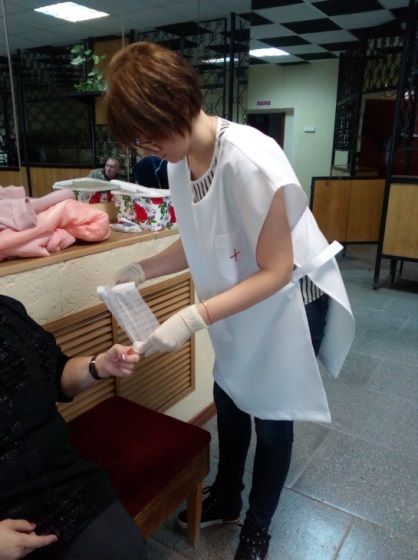 Объект: МКУ УФКиС ГО Богданович структурное подразделение С/б «Березка»Адрес: Свердловская обл., г. Богдановичский район д. Прищаново ул. Спортивная,1Проводится регулярный осмотр  территории С/б «Березка» с целью выявления и обнаружения неизвестных предметов.Проведен внеплановый инструктаж с сотрудниками С/б «Березка по  профилактике коронавирусной инфекции и дорожной безопасности – ответственные – фельдшер Флягина ЮС., инженер по БДД –Лоскутов В.Н.Обновляется информационные уголки (стенды), выкладываются в учреждении памятки.осуществляется контроль за соблюдением  мер пожарной безопасности и при ремонтных работах.Проведены учения по тушению открытого огня силами сотрудников С/б «Березка» с использованием огнетушителя.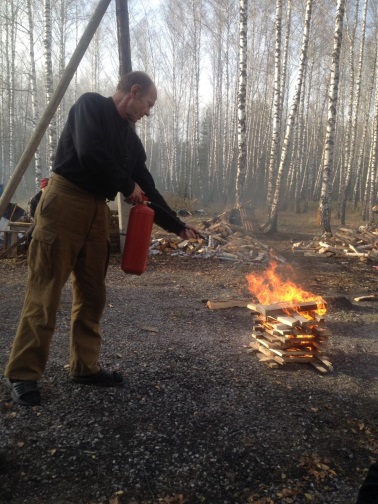 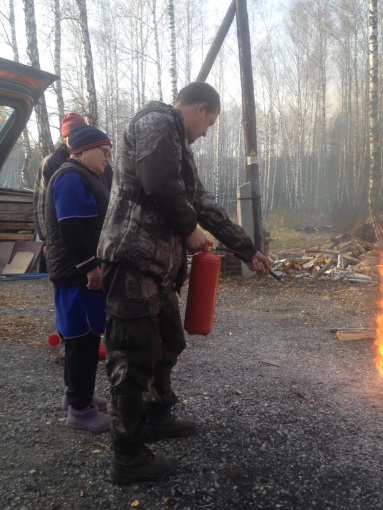 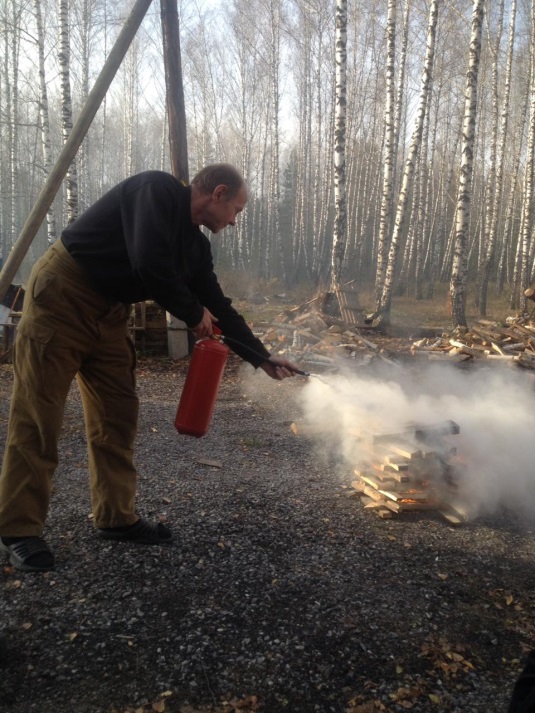 Объект: МБУ Спортивная ШколаАдрес: Свердловская обл., г. Богданович, ул. Партизанская д,20А  т. 8(34376)569851. Проведено общее собрания с сотрудниками  МБУ СШ по организации и проведению «Обеспечение безопасности жизнедеятельности детей школьного возраста. 2. Оформление памяток для родителей по пожарной, антитеррористической безопасности, оформление информационных уголков для родителей, пропагандирующих работу МЧС «Добрые советы МЧС»3.Проведены внеплановые инструктажи с сотрудниками по профилактике коронавирусной инфекции, а также инструктаж при возникновении угрозы или совершении террористического акта.4. 20 октября 2020г. В  отделение триатлона, тренером  С.С.Савиной  Проведена беседа: «Гражданская оборона» Для группы НП -2 присутствовало 14 чел.Цель: -Повторить со учащимися  правила поведения в экстремальных ситуациях; -Способствовать формированию серьезного отношения к собственной жизни и к безопасности других людей; -Побуждать к соблюдению необходимых правил безопасности дома, на улице, на транспорте; развивать уверенность в себе, желание прийти ни помощь людям;-правила пожарной безопасности;-правила поведения в чрезвычайных ситуациях;-правила безопасного поведения в быту.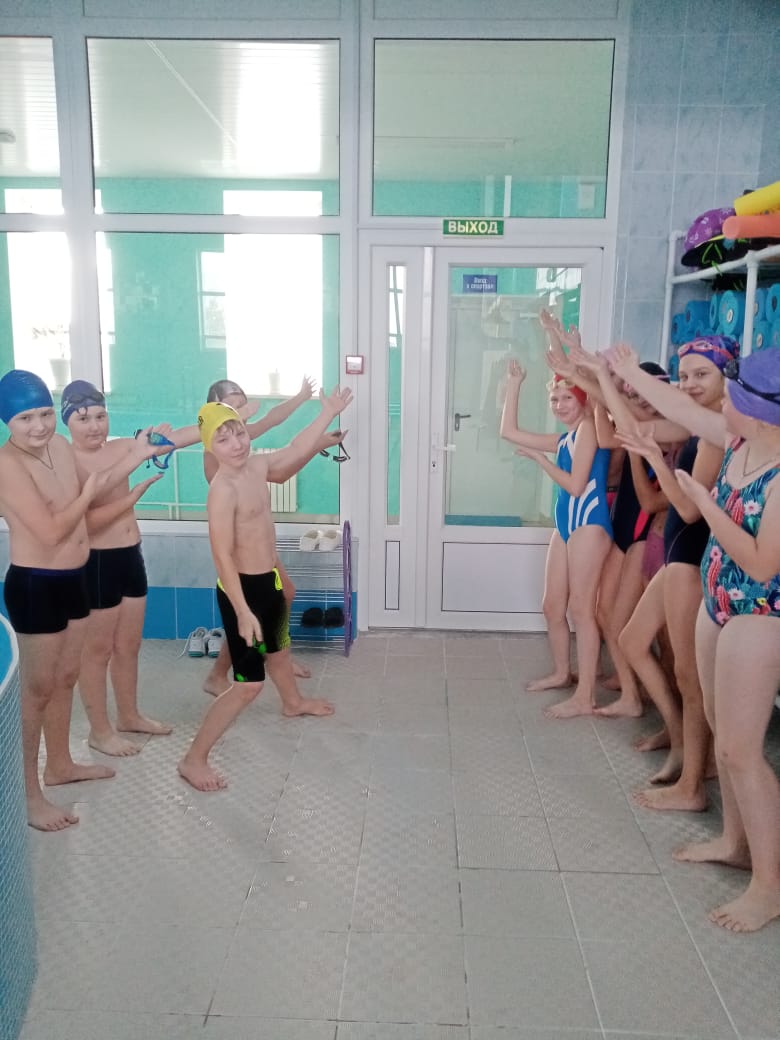 В  лыжном отделении Спортивной школы (п. Полдневой) проведена лекция и занятия по эвакуации,  тренер (Ю.Н. Андреев) «МЧС России и действия в чрезвычайных ситуациях»Цель: познакомить учащихся с деятельностью МЧС России.
-Воспитание чувства долга, готовности прийти на помощь в трудную минуту, уважения к людям, участвующим в ликвидации ЧС.-Расширить кругозор спортсменов о профессии «Спасатель»-Продолжить формировать правила безопасного поведения при возникновении пожара.-Раскрыть необходимость и важность МЧС в современной жизни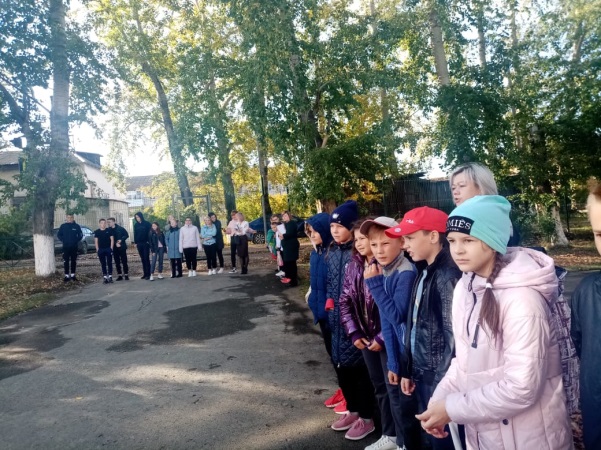 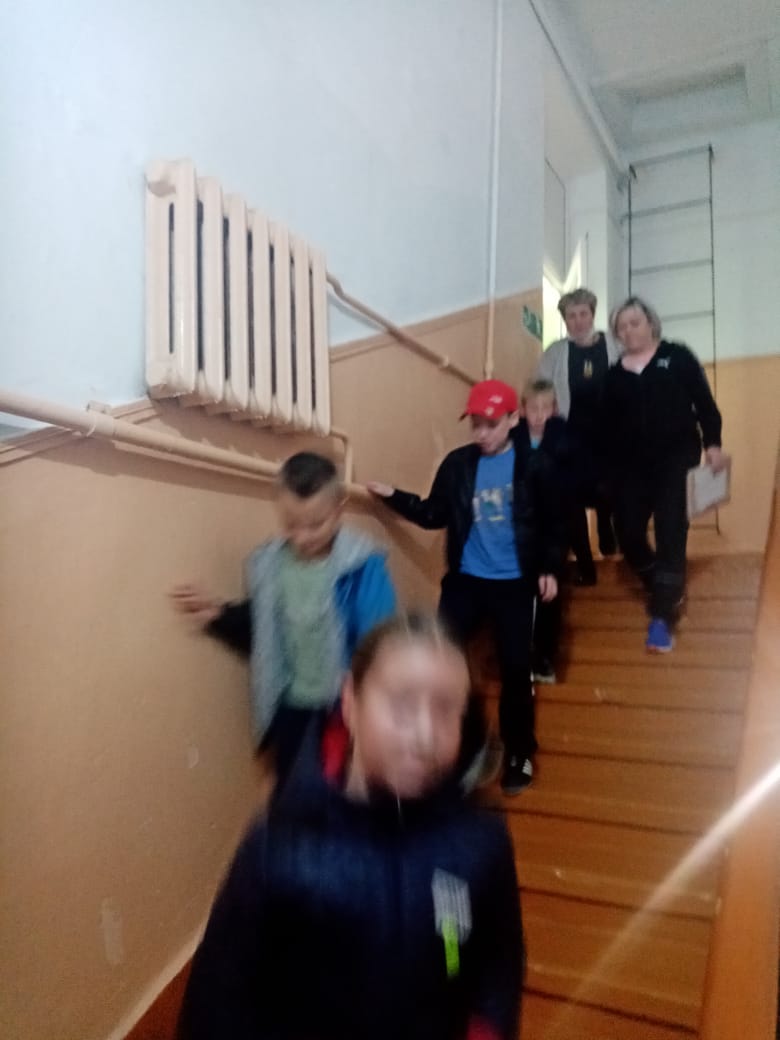 В МАОУ Чернокоровской СОШ в секции Спортивной школы по баскетболу тренером СШ Шишкиным С., 10.10.2020  состоялась беседа с учащимися по профилактике распространения новой коронавирусной инфекции, также прошел инструктаж по ГО и ЧС, после чего была проведена тренировочная эвакуация юных спортсменов, с которой они справились за 2 минуты.23.10.2020г., в преддверии осенних каникул тренер напомнил юным спортсменам МАОУ "Чернокоровская СОШ" о правилах дорожного движения. Вместе с ребятами обсудили для чего нужны световозвращающие элементы на одежде пешеходов. Ребята получили сетовозвращающие наклейки, теперь они будут видны в тёмное время суток.Поговорили о том, как переходить проезжую часть дороги по пешеходным переходам с соблюдением безопасности. (Фото прилагаются)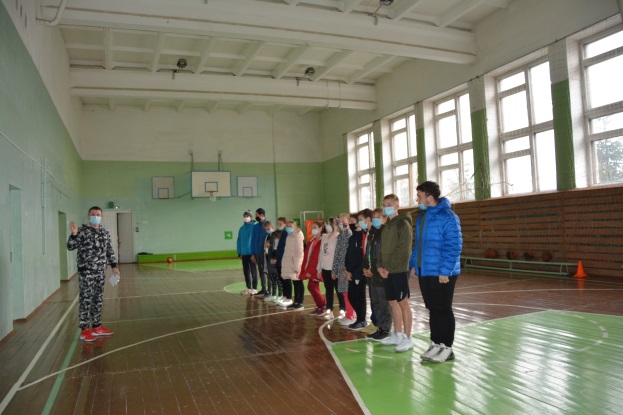 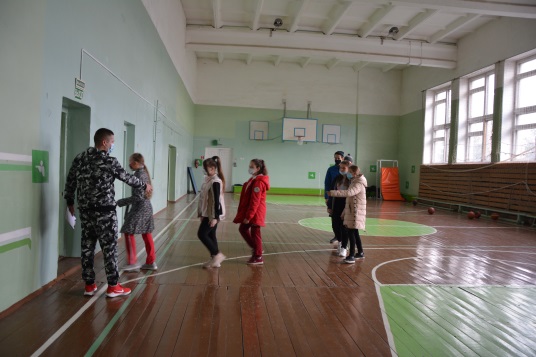 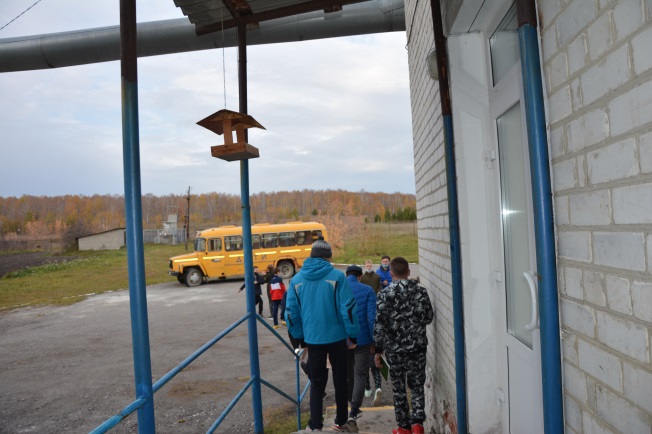 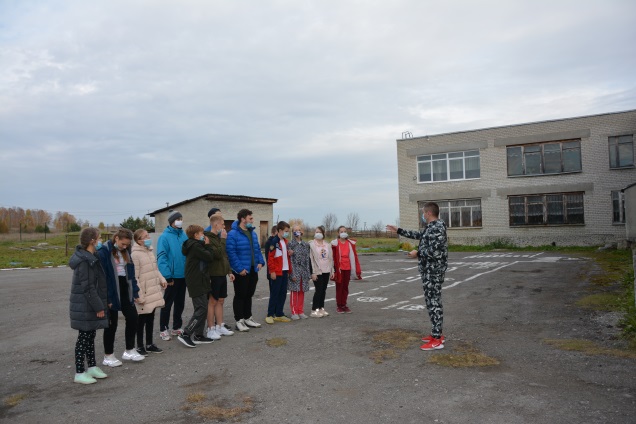 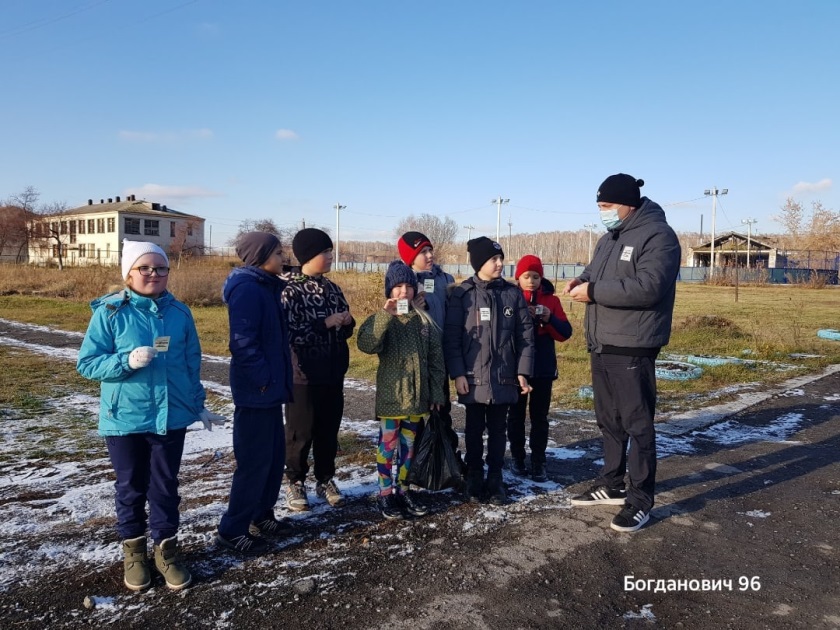 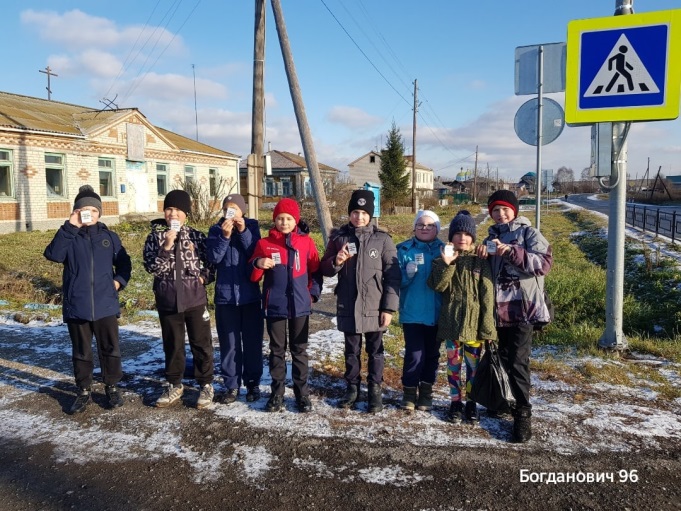 30 ноября 2020 года для Учебно - тренировочных групп по боксу СК Колорит, тренера А.Д. Фомин, В.А. Фомин и С.А. Фомин, было проведена лекция - занятие по гражданской обороне. Занятие проводил начальник управления ГО и ЧС ГО Богданович - Михаил Рамильевич Талипов.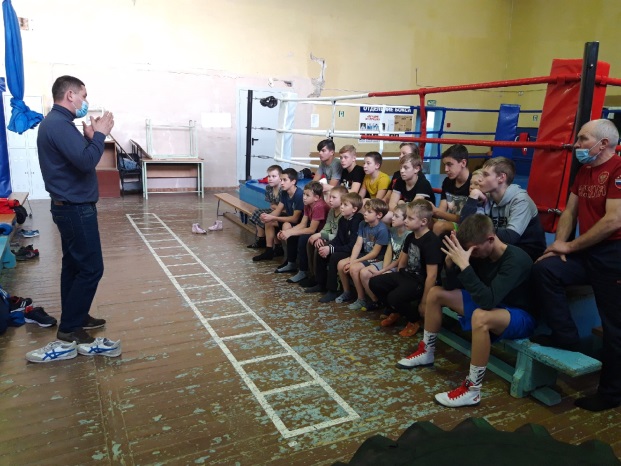 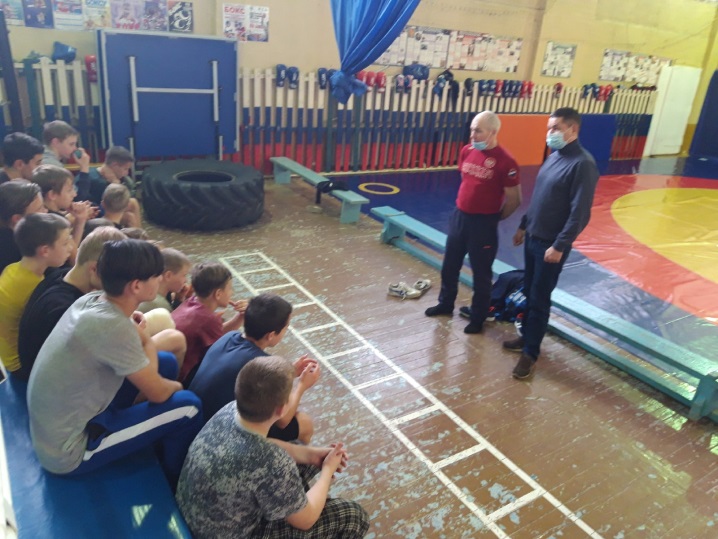 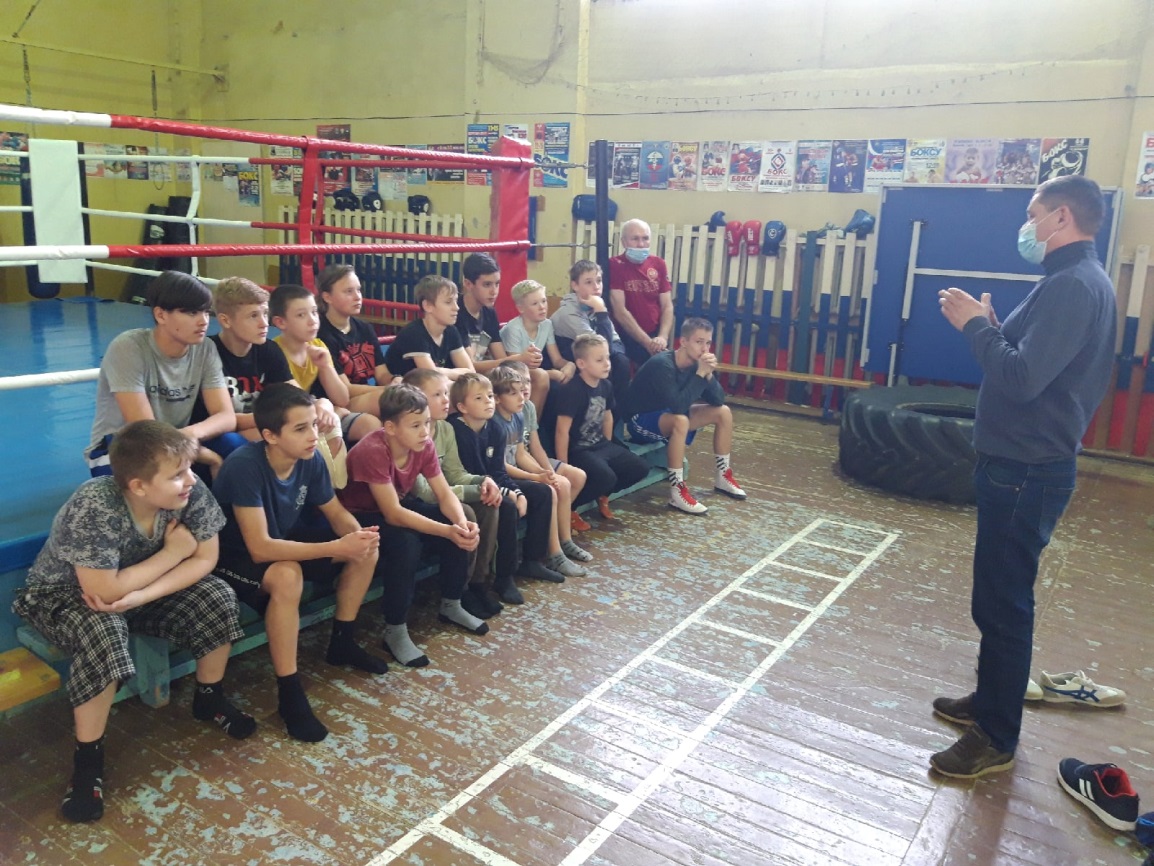 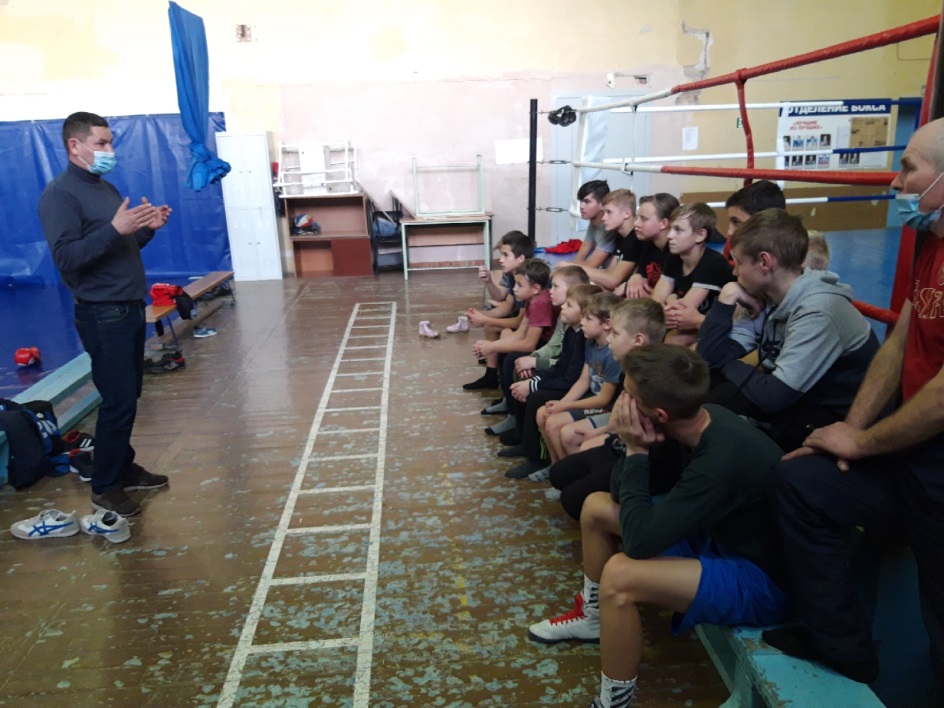 Объект: МБУ СШ по х/мАдрес: Свердловская обл., г. Богданович, ул. Спортивная д.16а  т. 8(34376)55677Проводится регулярный осмотр  здания Спортивной школы по х/м и территории стадиона, с целью выявления и обнаружения неизвестных предметов.Проведен внеплановый инструктаж с сотрудниками МБУ СШ по х\м по  профилактике коронавирусной инфекции и дорожной безопасности – отвественные – фельдшер Крячко А.И., инженер по БДД –Лоскутов В.Н. 19.10.2020г., с инспектором по основной деятельности ПЧ 18/7 Кикар Н.С.,  состоялась лекция о противопожарной безопасности, дома, в лесу и на улице с показом Боевой одежды пожарного  (фото прилагаются).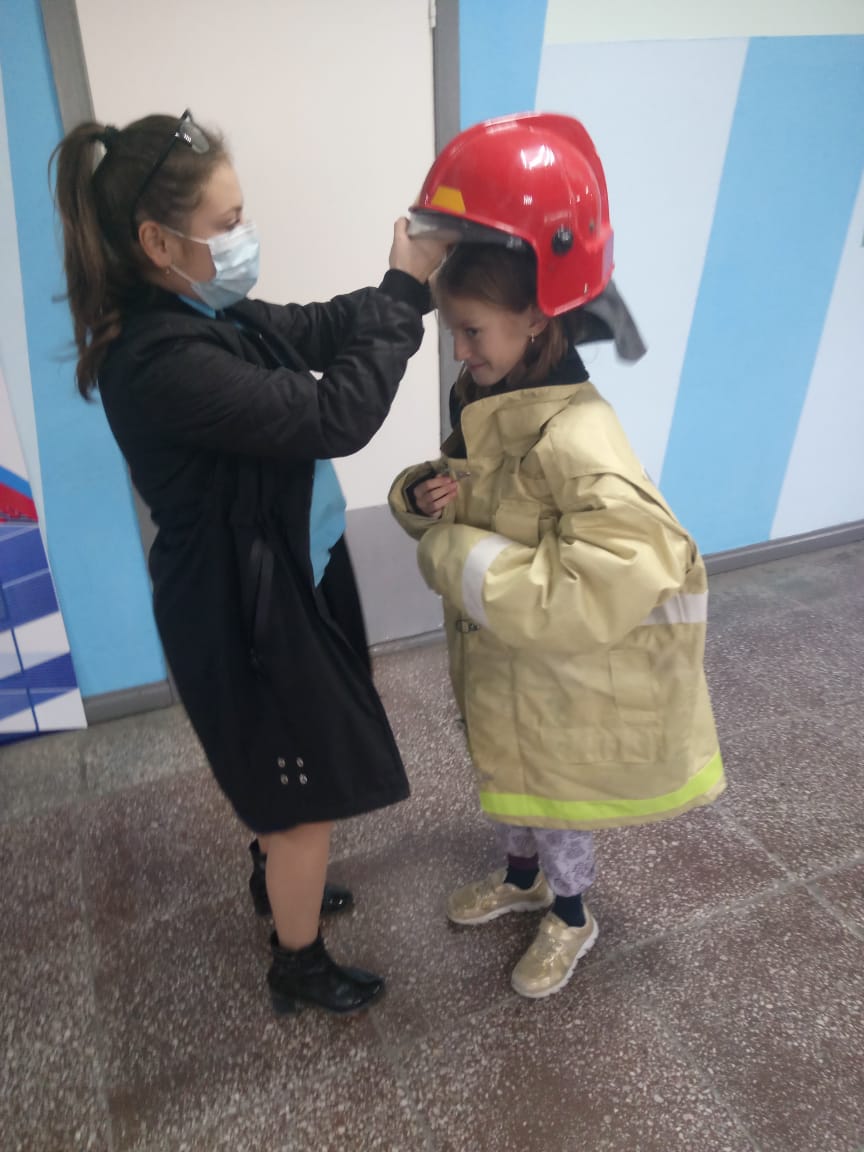 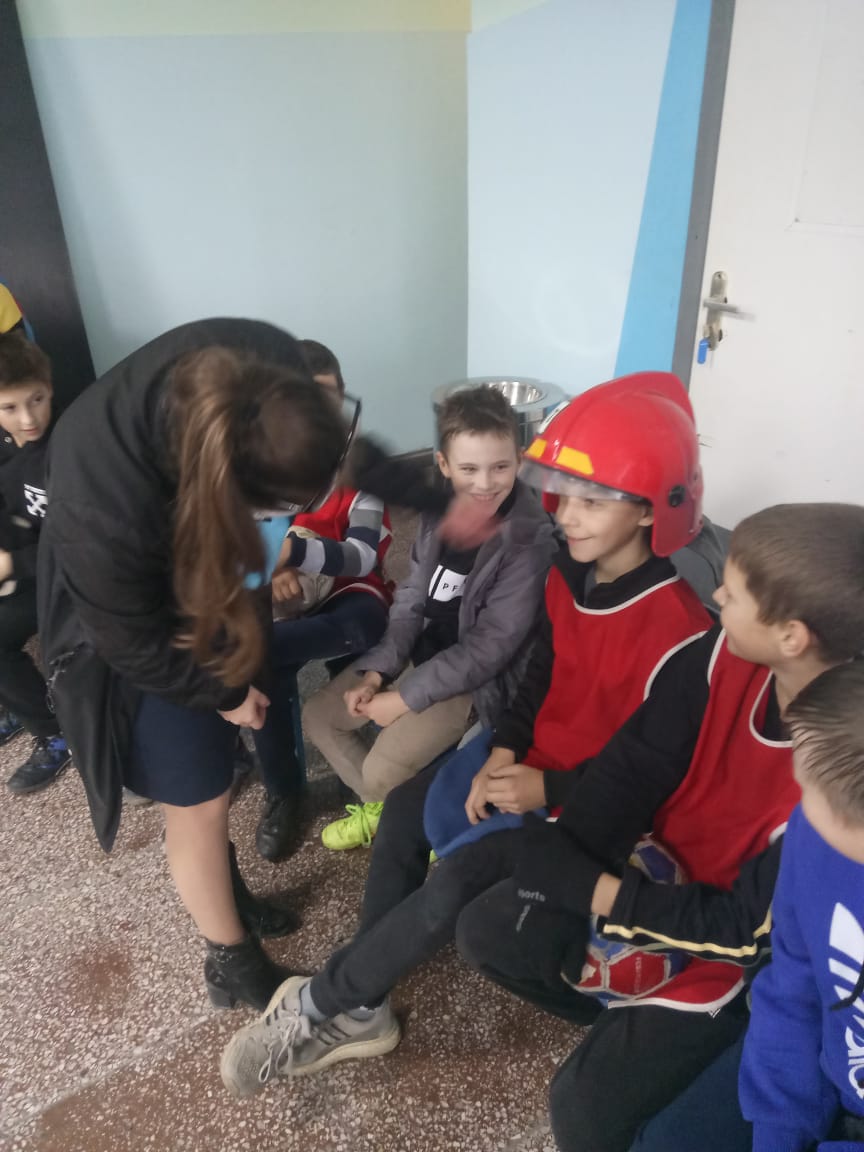 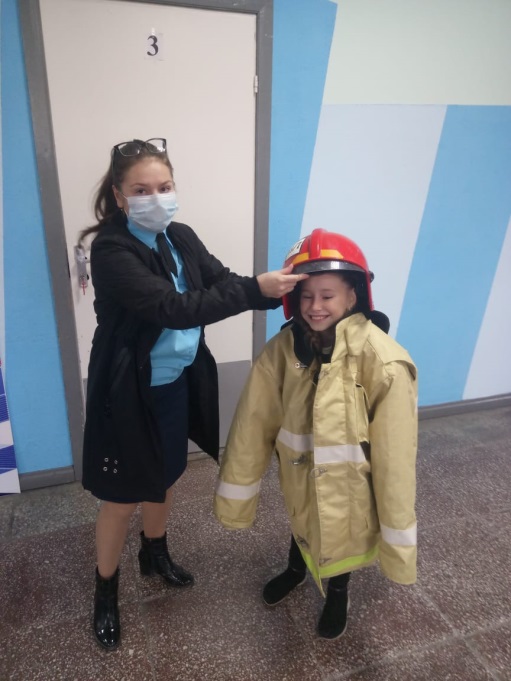 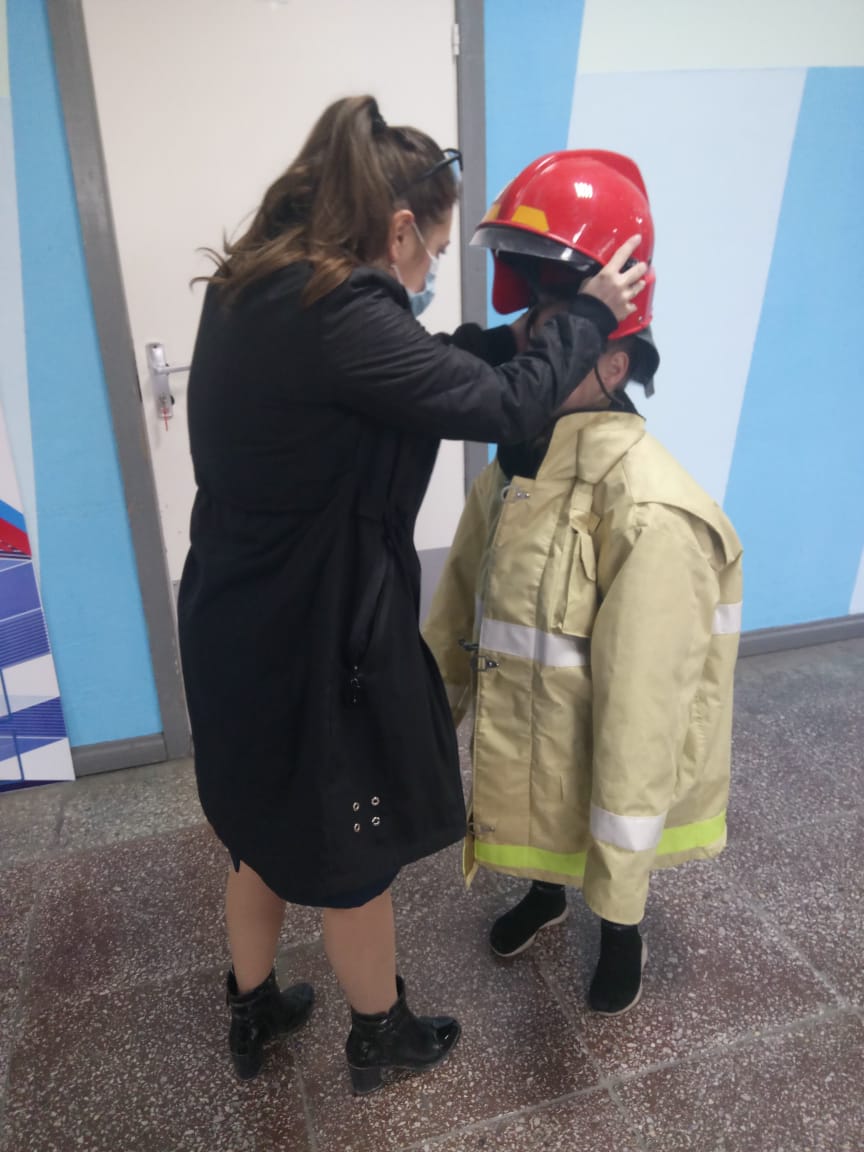 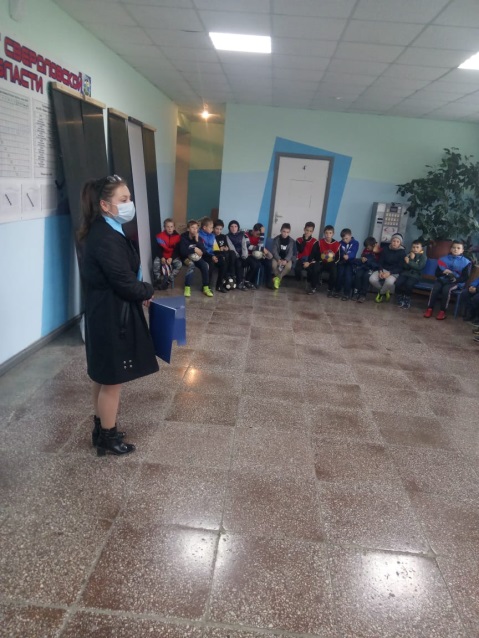 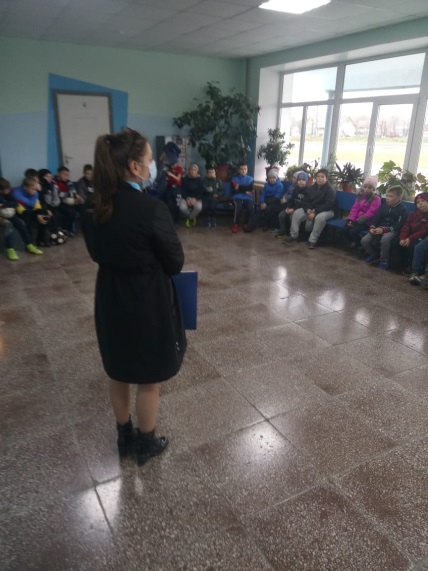 Директор МКУ УФК и С ГО Богданович                   		          И.А. Привалова   Исп.спец по кадрамКротова Н.И.Т.3437651288 Муниципальное казённое учреждение«Управление физической культурыи спорта городского округа Богданович »==================================Гагарина ул., дом 32, г. Богданович, 623530 Тел./факс: (34376)5-00-20e-mail: sport-gobogd@mail.ruИНН/КПП 6605007450/663301001      « 02 » ноября 2020   г.    № На № ___________________ от ____________Начальнику МКУ «ЦЗНТ ГО Богданович» А.В. Алешкину